Meldung         Ostercamp 2019Nahrungsunverträglichkeiten (Name, Beschreibung, Tel.Nr. für Rückfragen)
______________________________________________________________________________________________________________________________________________________________________Datenschutz: alle personenbezogen Daten werden ausschließlich zum Zwecke der Durchführung dieses Camps genutzt und keinem Dritten zugänglich gemacht. Alle Teilnehmer stimmen einer evtl. persönlichen Berichterstattung (auch in Form von Fotos) in den Printmedien und Social Medien zu. Bei Nichtzustimmung ist dies schriftlich der Anmeldung beizulegen. Es entstehen daraus keine Nachteile.AnmeldungenNEU !!!!!!! Email: Rope-Skipping@tg-ruesselsheim.de (Bis einschließlich 17. März 2019 melden) ÜberweisungTG RüsselsheimIBAN: DE02 5009 3000 0020 7609 07BIC: GENODE51RUS, Stichwort:  Ostercamp 2019 + Name Kind/VereinsnameDer Unkostenbeitrag muss bis zum 20. März 2019 überwiesen werden, da ansonsten keine Camp -T-Shirts bestellt werden können.Einzelstunde:Einzelstunden bei unseren Trainern können vorab gebucht werden. Die Einteilung des Einzeltrainings erfolgt nach Meldeschluss. Die Einzelstunde kostet 20,00 € und wird direkt im Camp bezahlt. Anmerkung:Bitte für die Meldung nur dieses Formular benutzen. Bei Nichtantritt erfolgt keine Rückerstattung des Meldegeldes.Verein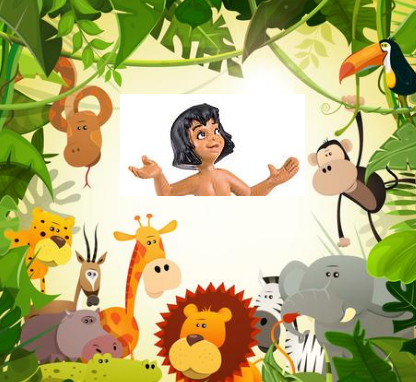 Verantwortlich für die Meldung:NameVerantwortlich für die Meldung:Plz, Ort Verantwortlich für die Meldung:StraßeVerantwortlich für die Meldung:Telefon Verantwortlich für die Meldung:E-MailVerantwortlich für die Meldung:Lfd. NrName, VornameGeb. 
DatumBetrag]EinzelstundeAnzahlT-Shirt-Größe(z.B. XS bis XL) unisexAbreise 26.04.Abreise 27.04.12345678910